                    BoriMami Wedding PackagesWEDDING TASTING FOR TWO- $15.00 (by appointment only)   DISCOUNTS FOR ACTIVE DUTY MILATARY, LAW ENFORCEMENT, FIRST RESPONDERSThe First Tier          							Starting At $169.00                                                                                                                                                         6 inch, 3 Layer, Round Cake with 12 matching cupcakes (buttercream icing, buttercream decorations, flower decorations included)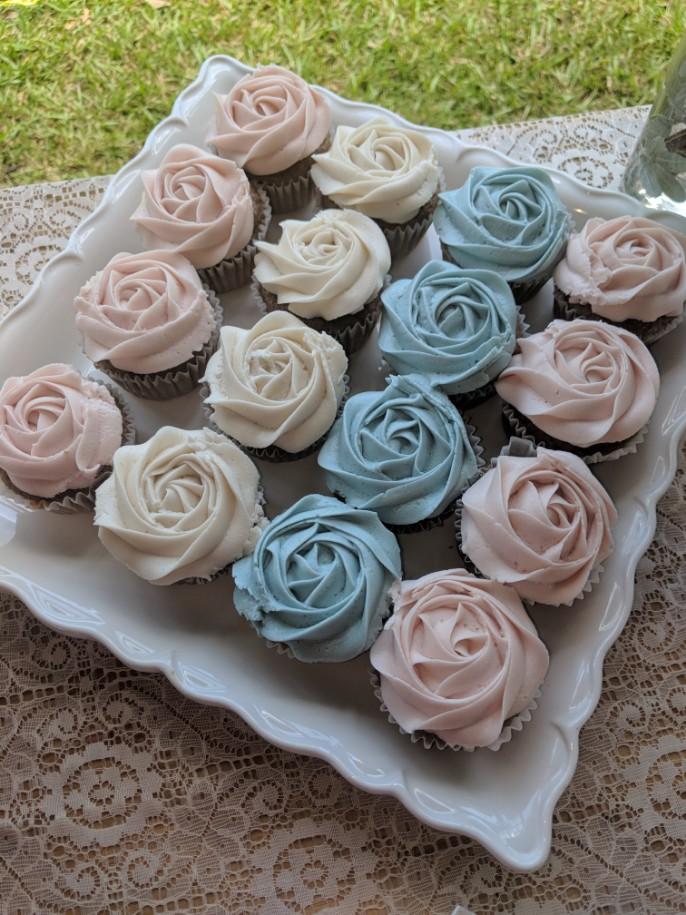 Upgrades available: 	8Inch add $15  9 inch Add $25 10 Inch Add $35 12 inch Add $55		Fresh Fruit Available- Add $ 15.00                                                                                                                   StrawberryBlueberry Raspberry Full fondant wrap Starting at $30.00                                                                                                                             1-5 1-Dimensional Fondant Accents $206-10 1-D Fondant Accents $35 11 and up, 1-D Fondant Accents $50                                      3D pieces starting at $45.00    Delivery and setup $50.00 if under 20 miles away from bakeryOver 20 miles additional feeThe Second Tier							Starting at $349.00Two tier cake 6 and 8-inch cakes round 18 matching cupcakes, 			Buttercream Icing, buttercream decorations Fresh Fruit Available Top Tier Cake Only- Add $20.00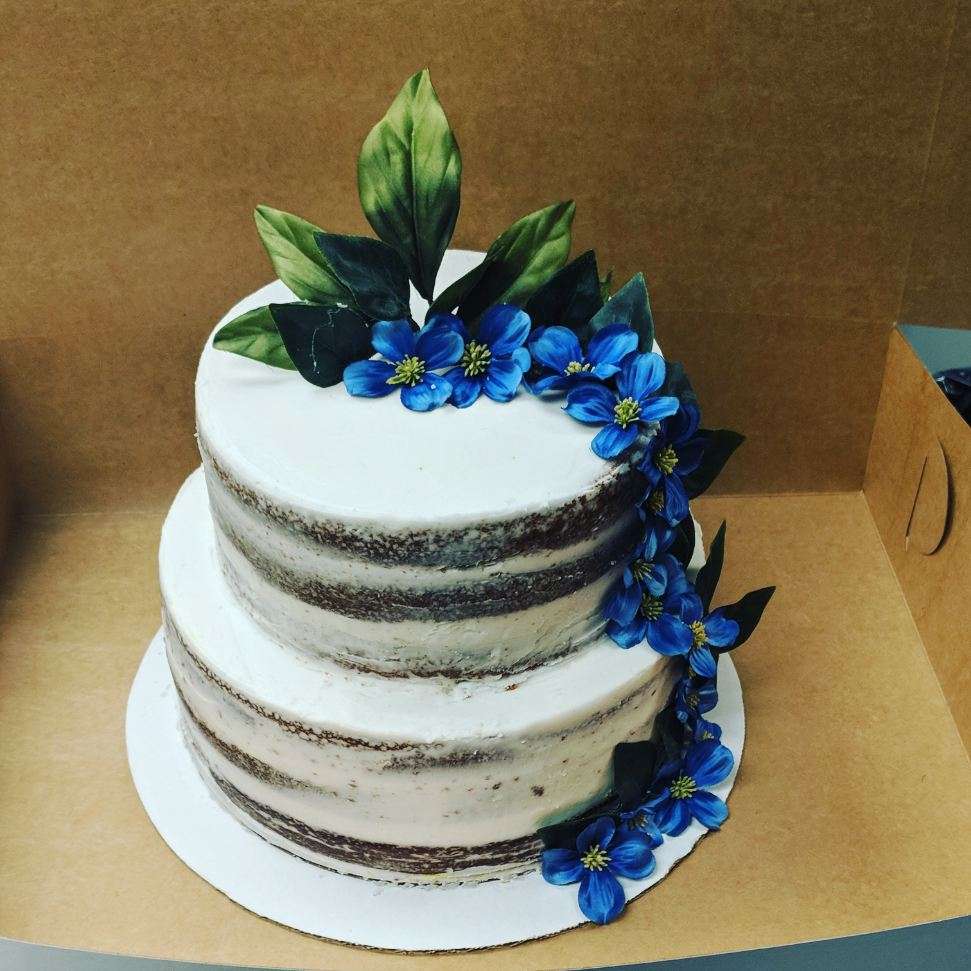 StrawberryBlueberry Raspberry Larger Cake Sizes available for additional price Full fondant wrap starting at $30.00                                                                                                                             1-5 1-Dimensional Fondant Accents $206-10 1-D Fondant Accents $35 11 and up, 1-D Fondant Accents $50                                      3D pieces starting at $45.00    Delivery and setup $55.00 if under 20 miles away from bakeryOver 20 miles additional feeThe Third Tier				Starting At $579.00Three Tier Cake, 6,8 and 10-inch cakes round with 24 Matching Cupcakes        Buttercream Icing, buttercream decorations 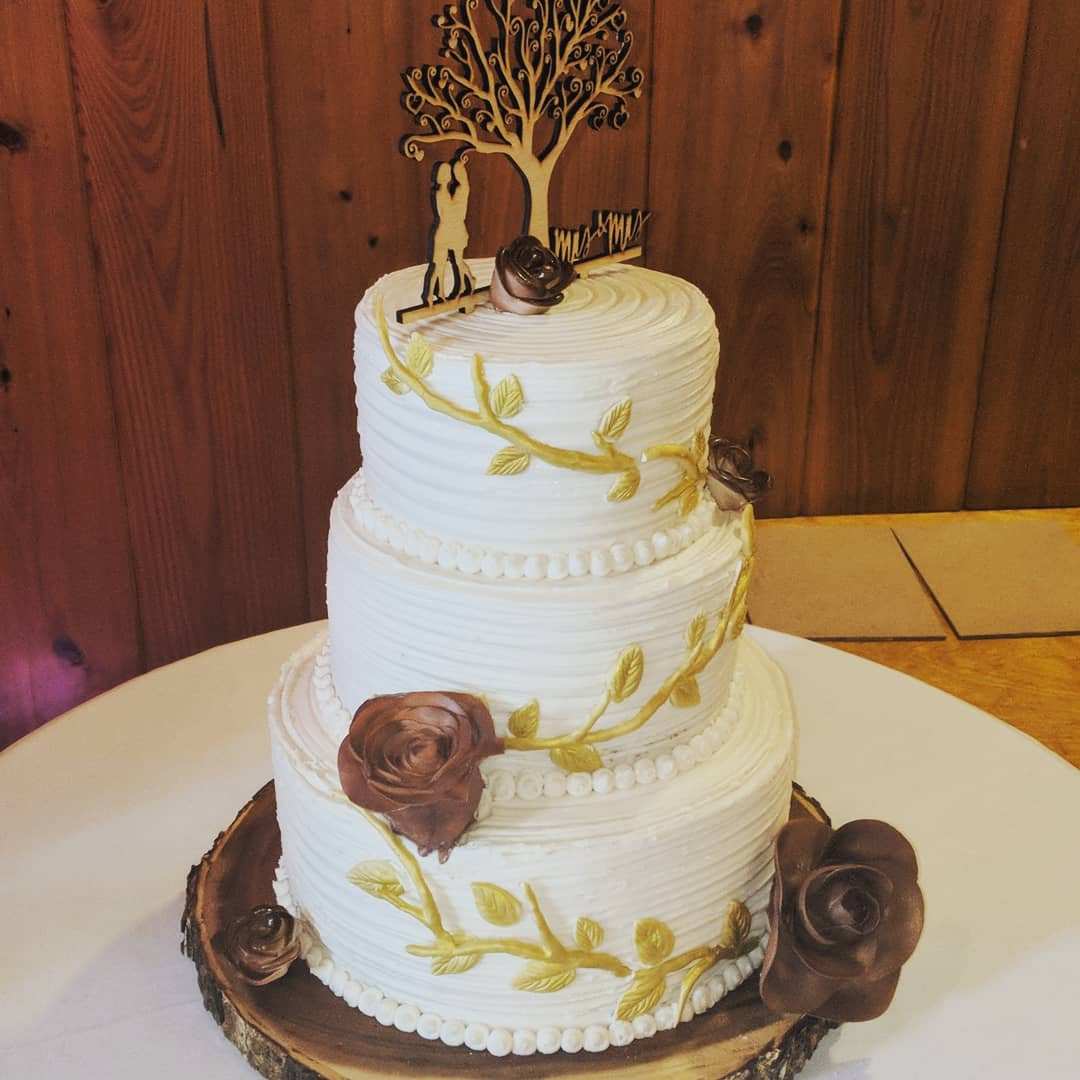 Fresh Fruit Available Top Tier Cake Only- Add $20.00StrawberryBlueberry Raspberry Larger Cake Sizes available for additional price Full fondant wrap starting at $30.00                                                                                                                             1-5 1-Dimensional Fondant Accents $206-10 1-D Fondant Accents $35 11 and up, 1-D Fondant Accents $50                                      3D pieces starting at $45.00    Delivery and setup $75.00 if under 20 miles away from bakeryOver 20 miles additional feeThe Fourth Tier						Starting At        $ 799.00Four Tier Cake, 6,8,10 & 12-inch round with 24 Matching Cupcakes			Buttercream Icing, buttercream decorations Fresh Fruit Available Top Tier Cake Only- Add $20.00StrawberryBlueberry 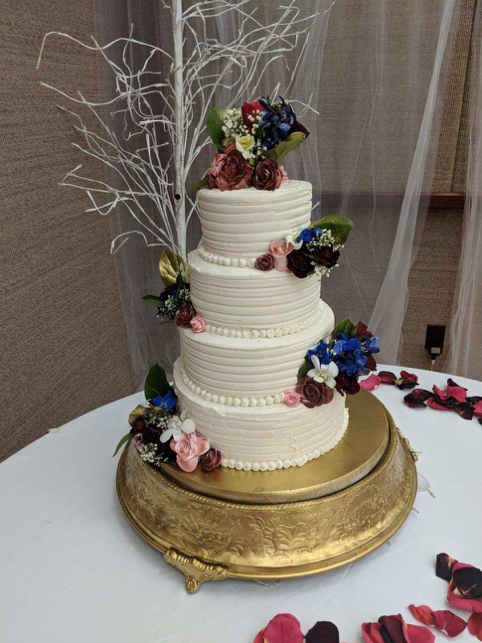 Raspberry Full fondant wrap starting at $30.00                                                                                                                             1-5 1-Dimensional Fondant Accents $206-10 1-D Fondant Accents $35 11 and up, 1-D Fondant Accents $50                                      3D pieces starting at $45.00    Delivery and setup $100.00 if under 20 miles away from bakeryOver 20 miles additional feeThe Royal Platinum Package				Starts at $2400.00Five Tier Cake, 6/8/9/10/12-inch round cakes 50-piece assorted dessert bar / Bakers ChoiceAll Tiers Fondant Covered / 10 pieces of 1 dimensional fondant accents per tier / 3 3d flowers per tier / 1 large 3d fondant piece for cake /Wedding Day Morning Delivery, The Happy Couple will each receive one of our specialty morning bakery boxes, 12 items per box, we will deliver this to each party at 10 am of the happy day (excludes Mondays or Holidays)Cake Delivery and set up free if under 20 miles Over 20-mile delivery and setup fee of $250.00Wedding Party Cake Cuter Service, we will be at your wedding reception to assist in cutting cake slices for your guests (2-hour limit), we will securely wrap and box top tier for the couple to save, we will cut and box up to 50 slices for guest to take as Togo. To finish out the night we will provide the couple with a bottle of Dom Perion and 24 chocolate covered strawberries   *** ALL CAKES ARE STANDERD CIRCLE IN SHAPE******CAKE & CUPCAKE FLAVORS FOR THE PACKAGES ABOVE ARE: VANILLA, CHOCOATE & ALMOND25% down payment due at booking / full payment required 7 days before wedding date****************ALL Deposit non-refundable******************** Additional Add on available: Stand Rentals for Cakes and CupcakesCustom or Specialty cake/cupcake flavors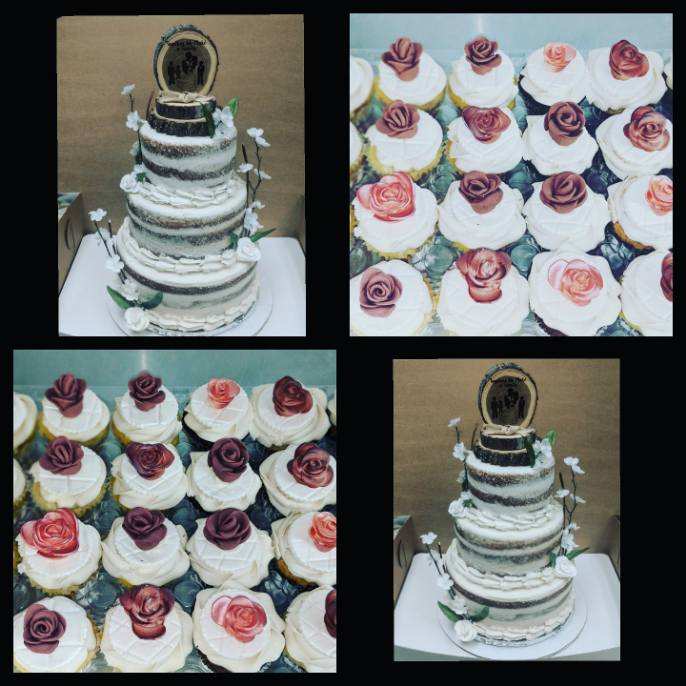 Hand painting on cakeMarbleizing fondant or glazed icingCustom Hand PipingFondant CharactersCake Shapes available are: Square HeartHexagonHand Carving